Sabine County Appraisal District							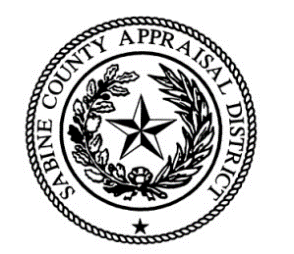 1920 Worth St. P. O. Box 137Hemphill, Texas 75948	March 18, 2020	RE:  CORONAVIRUS – COVID-19The Sabine County Appraisal District is closely monitoring the spread of the Novel Coronavirus, also known as COVID-19.  The health and safety of the public, as well as our employees, are of top priority.In an effort to help contain the spread of COVID-19, effective Wednesday, March 18, 2020 until further notice, the Sabine County Appraisal District office will be closed for face to face public interactions.  However, our staff will be present and available to help via telephone or email during normal business hours of Monday through Friday, 8:00am until 4:00pm.  We welcome you to contact us at (409) 787-2777 for assistance.If you have received documentation from us by mail and wish to deliver it to our office, a drop boxis available at the main office entrance.We appreciate your cooperation and understanding during this time.Thank you,Cari PapaniaChief Appraiser